О создании Центра образования естественно-научной и технологической направленности  «Точка роста» в МБОУ «Ключевская  СОШ» Беляевского районаНа основании Распоряжения Министерства Просвещения Российской Федерации  № Р-6     от  12 января 2021 года «Об утверждении методических рекомендаций  по созданию и функционированию в общеобразовательных организациях, расположенных в сельской местности и малых городах, центров образования естественнонаучной и технологической направленностей»,   в целях  расширения возможностей обучающихся в освоении учебных предметов естественнонаучной и технологической направленностей, а также для практической отработки учебного материала по учебным предметам «Физика», «Химия», «Биология»ПРИКАЗЫВАЮ:Создать на базе  МБОУ «Ключевская СОШ» Беляевского района Центр образования естественнонаучной и технологической направленности «Точка роста». Назначить руководителем (куратором, ответственным  за функционирование и развитие)  Центра «Точка роста» на базе МБОУ «Ключевская  СОШ»  Терехову Светлану Михайловну, учителя химии. Утвердить Положение о деятельности Центра образования естественнонаучной и технологической направленности «Точка роста» в МБОУ «Ключевская СОШ» Беляевского района на основании Типового положения о деятельности Центров образования естественнонаучной и технологической направленности «Точка роста» на базе <наименование общеобразовательной организации>, утвержденного Распоряжением Министерства Просвещения Российской Федерации  № Р-6     от  12 января 2021 года «Об утверждении методических рекомендаций  по созданию и функционированию в общеобразовательных организациях, расположенных в сельской местности и малых городах, центров образования естественнонаучной и технологической направленностей».Утвердить план учебно-воспитательных, внеурочных и социокультурных мероприятий в центре образования естественнонаучной и технологической направленности «Точка роста» на 2021/2022 учебный год.Контроль за исполнением приказа оставляю за собой.      Директор школы                                                                                            Т.А. Иванько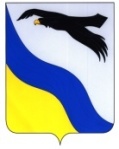 Муниципальное бюджетное общеобразовательное учреждение«Ключевская средняяобщеобразовательная школа»Беляевского районаОренбургской областиПРИКАЗул. Советская, д. 7, с. Ключевка, 461335 Телефон: (835334)60-1-73;e-mail: klychsoh1@yandex.ru01.03.2021   № 27